Town of Scituate 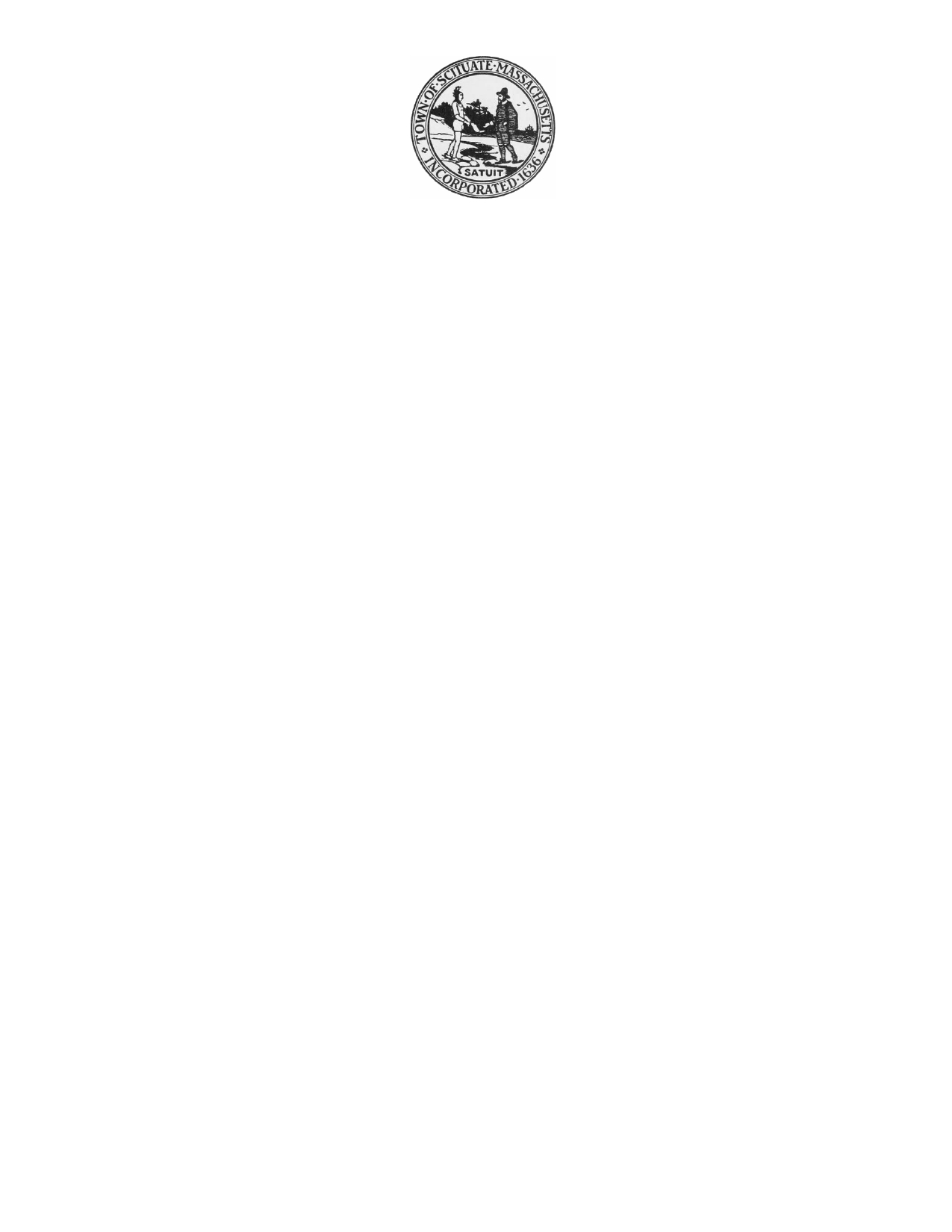 Affordable Housing Trust600 Chief Justice Cushing Highway Scituate, MA 02066www.scituatema.govAGENDAAFFORDABLE HOUSING TRUSTWednesday, February 19, 2020 – 6:30 pmTown Library – Small Conference RoomMeeting called to orderAcceptance of agendaAcceptance of minutesWelcome new AHT board member Jessica GuardiaRecap/Discussion of Planning Department’s Housing Production Plan Kick-off Meeting (Nancy Chapman, Ruth Wagner)Update on Trust BalanceUpdate on Lawson Green Old BusinessNew BusinessAdjourn 